DUNNVILLE MINOR HOCKEY ASSOCIATION23rd ANNUAL (2019) ALBERT SCHRAM LOCAL LEAGUE TOURNAMENT ATOM and PEEWEE December 6th, 7th & 8th, 2019(games will start during daytime hours Friday December 6th)This Tournament is open to Atom and Peewee House & Local League Teams Only- NO SELECT TEAMS-If you are a Centre That Divides House League into Tiers According To Strength *TOP TIER TEAMS NEED NOT APPLY*2 Divisions of 4 Teams – 3 Game Guarantee = $700Non-O.H.F. Teams please add $20.002 – Semi Final games will be played to determine who plays in Championship gameAwards for Champions & FinalistsM.V.P. Awards in Championship GameSnack Bar available on siteNO ADMISSION FEE AT THE GATETo enter please complete and return the attached Tournament Team Entry & Team Roster Forms, with a cheque for the amount indicated above.Please send an electronic copy of your teams Approved Roster Sheet with any Affiliated Players on it to the address below by no later than November 14, 2019 along with an approved Travel Permit.Please date cheque no later than November 7, 2019 and make cheques payable to Dunnville Minor Hockey Association and mail to the following address:Attn: Keegan Denner, Tournament Coordinator DMHA 910 Tamarac St.Dunnville, ON N1A 2E5Email: keegandenner@hotmail.caDunnville Mudcats Minor Hockey23rd Annual Albert Schram LL Tournament Entry FormNAME OF CENTER OR ASSOCIATION: __________________________________CLASSIFICATION: __________________ 	AFFILIATION: _______________TEAM NAME: __________________________________________________________SPONSOR:_____________________________________________________________LOCAL CONVENOR: ___________________________________________________TOURNAMENT CONTACT PHONE NUMBER :(_____)______________________TOURNAMENT CONTACT EMAIL: ______________________________________SWEATER COLOURS:  	HOME:	BODY: ____________ TRIM:__________AWAY:	BODY: ____________ TRIM: _________COACH:  (Please print)        NAME: _______________________________________       ADDRESS: __________________________________PHONE: (______)___________________ SIGNATURE: ____________________TRAINER:  (Please print)    NAME: ________________________________________			      ADDRESS:______________________________________PHONE: (______)_______________________ SIGNATURE:______________________________MANAGER:	(Please print) NAME: ________________________________________Ass't Coach/Trainer	     ADDRESS: _________________________________________			         PHONE:(______)_________________________________			SIGNATURE: _______________________________________ASSOCIATION PRESIDENT/SECRETARY: Required per OMHA Regulation 19.1(o)(Please print)			NAME: _______________________________________		     			         PHONE: (______)_________________________________			SIGNATURE: ________________________________________I,                                                               , Head Coach of the above described team, have read, understand, & agree to comply with all of the rules & regulations as written in the tournament information package and agree to release the sponsors of the tournament, the tournament officials, arena management and all concerned with the tournament from any liability for injury or accident that may be incurred by any player or team official while participating in, coming to or going from the tournament.DATE: _________________ SIGNATURE:  __________________________________DUNNVILLE MUDCATS MINOR HOCKEY2019 ALBERT SCHRAM LL TOURNAMENT PLAYERS LISTDUNNVILLE MUDCATS MINOR HOCKEY2019 ALBERT SCHRAM LL TOURNAMENT PLAYERS LISTDUNNVILLE MUDCATS MINOR HOCKEY2019 ALBERT SCHRAM LL TOURNAMENT PLAYERS LISTDUNNVILLE MUDCATS MINOR HOCKEY2019 ALBERT SCHRAM LL TOURNAMENT PLAYERS LISTDUNNVILLE MUDCATS MINOR HOCKEY2019 ALBERT SCHRAM LL TOURNAMENT PLAYERS LISTDUNNVILLE MUDCATS MINOR HOCKEY2019 ALBERT SCHRAM LL TOURNAMENT PLAYERS LISTTEAM NAME:    TEAM NAME:    TEAM NAME:    TEAM NAME:    TEAM NAME:    TEAM NAME:    SWEATER #POSITION PLAYERS NAME                                         FIRST                     LASTC / A  APDATE OF BIRTH  MM/DD/YY12345678910111213141516171819202122Coach:-Coach:-Manager/ Ass't Coach/Trainer:-Trainer:-Trainer:-Ass't Coach/ Trainer:-Ass't Coach/ Trainer:-Ass't Coach/ Trainer:-Ass't Coach/ Trainer:-1)Please list your players in numerical orderPlease list your players in numerical orderPlease list your players in numerical orderPlease list your players in numerical orderPlease list your players in numerical order2)Indicate Goalies, Captain, Alternates and "AP" players (C / A / AP)Indicate Goalies, Captain, Alternates and "AP" players (C / A / AP)Indicate Goalies, Captain, Alternates and "AP" players (C / A / AP)Indicate Goalies, Captain, Alternates and "AP" players (C / A / AP)Indicate Goalies, Captain, Alternates and "AP" players (C / A / AP)3)Birth dates are required and copies of "OMHA" approved roster must be providedBirth dates are required and copies of "OMHA" approved roster must be providedBirth dates are required and copies of "OMHA" approved roster must be providedBirth dates are required and copies of "OMHA" approved roster must be providedBirth dates are required and copies of "OMHA" approved roster must be provided4)Entry Fee Must Accompany This Completed Form For Your Application To Be ValidEntry Fee Must Accompany This Completed Form For Your Application To Be ValidEntry Fee Must Accompany This Completed Form For Your Application To Be ValidEntry Fee Must Accompany This Completed Form For Your Application To Be ValidEntry Fee Must Accompany This Completed Form For Your Application To Be ValidPLEASE PRINT CLEARLY PLEASE PRINT CLEARLY PLEASE PRINT CLEARLY PLEASE PRINT CLEARLY PLEASE PRINT CLEARLY PLEASE PRINT CLEARLY 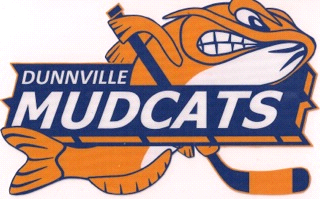 